ANSÖKAN DISPUTATION/LIC-SEM APPLICATION DEFENCE/LIC-SEM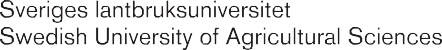 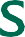 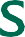 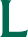 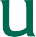 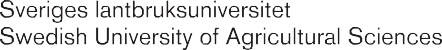 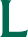 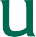 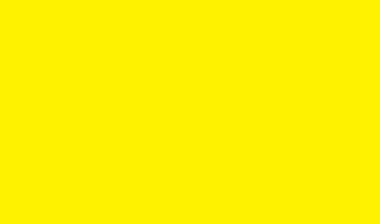 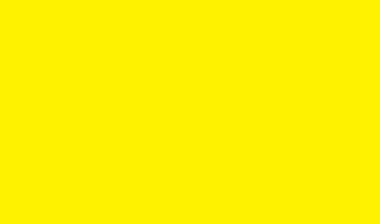 Ansökan om disputation/licentiatseminariumApplication for defence of a doctoral thesis/licentiate seminarGenerell information General informationDoktorandens förnamn, efternamn: 
Doctoral student, first name, surname:PersonnummerPersonal identity number:Doktorandens e-post, adress, telefonnummer: 
Doctoral student´s e-mail, address, phone number:Institution: Department:Examen på grund- eller avancerad nivå:
Bachelor or Master´s degree:Jag planerar att ansöka om följande examensbenämning (t.ex. ”Teknologie doktor”, Veterinärmedicine doktor, Filosofie licentiat. Observera att examensbenämningar inom forskarutbildningen vid SLU i första hand styrs av din examen på grund- eller avancerad nivå, läs mer på Examen):
I intend to apply for the following name of degree (e.g. “Doctor of Technology, Doctor of Veterinary Medicine, Licentiate of Philosophy) N.B. names of degrees within doctoral education at SLU are primarily named after the preceding qualification at first or second level, find more information at Degrees): Doktoranden följer fakultetens riktlinjer för utbildning på forskarnivå (gäller antagna före 2013-01-01)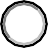 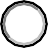 The doctoral student follows the faculty guidelines for doctoral education (applies to admitted before 2013-01-01)Forskarutbildningsämne, inklusive ev. inriktning: 
Research education subject, including specialisation:Antal avklarade kurspoängNumber of completed course creditsEj slutförda kurser (ej registrerade i Ladok) som planeras ingå i examen (namn och antal hp)Courses that are not yet finished and registered in Ladok, which are planned to be included in the degree (name and number of credits)Avhandlingstitel: Title of the thesis:Datum*, tid och plats (även lokal) för disputationen/lic-sem: 
Date*, time and place (including room) for the defence/lic-sem:Du kan själv se vilka datum som är tillgängliga och boka datum samt lokal i den digitala disputationskalendern. You can see available dates, and book a date and a room, in the digital calendar for PhD public defenses.
Information om handledare Information about supervisorsHuvudhandledare:Principal supervisor:Biträdande handledare (namn, universitet/företag/motsv., postadress, e-post): Assistant supervisors (name, university/company/equivalent, postal address, e-mail):Avhandling och disputation/lic-sem:Thesis and public defence/lic-sem:Ordförande (akademisk titel, namn, instiution):Chair (academic titel, name, department):Föreslagen opponent (namn, akademisk titel, e-postadress, fullständig postadress): 
Suggested external reviewer (name, academic title, e-mail address, complete postal address):Föreslagna ledamöter i betygsnämnden
Betygsnämnden ska ha 3 eller 5 ledamöter. Om man väljer en nämnd med 3 ledamöter ska en reservledamot utses, se rad 6 nedan.Suggested members of examining committee
The examining committee shall consist of 3 or 5 members. If you choose to have a committee with 3 members, you must also appoint
a stand-in member (row 6 below). 
 	MedförfattarförklaringDeclaration of co-authorship
Om någon publikation kommer att inkluderas i annan avhandling, vilken publikation och vems avhandling? If a publication will be included in another thesis, which publication and whose thesis? Underskrifter
Signatures 
Blanketten kan undertecknas fysiskt eller med hjälp av elektronisk signatur (t.ex. EduSign). 
Blanda inte olika sätt att signera i samma dokument. 

This form can be signed either by hand or with help of an electronic signature (e.g. EduSign). 
Do not mix different forms of signatures in the same document. 
Doktorand (Underskrift, datum)/Doctoral student (Signature, date)Huvudhandledare (Underskrift, datum)/Principal supervisor (Signature, date)	Prefekt*/Head* of Department
* Om prefekten är handledare, signeras ansökan av stf prefektIf the Head of Dept is supervisor, this application should be signed by the vice Head of Dept.Underskrift, datum, namnförtydligande
Signature, date, clarification of signature. Nödvändiga bilagor till ansökan om disputation eller lic-seminarium. Till ansökan ska bifogas:kortfattad CV (där handledarerfarenhet på master/forskarutbildningsnivå framgår) och publikationslista, eller adress till hemsida där CV och publikationslista finns tillgänglig för betygsnämndsledamot som inte är docent eller professor vid ett svenskt lärosäte. 
jävsdeklarationer från opponent, betygsnämndsledamöter och reservledamot. om monografiavhandling: skriftliga omdömen från bedömare vid slutseminariet. om förhandsgranskning krävts: förhandsgranskningsprotokoll och huvudhandledarens yttrande.
LADOK-utdrag (gäller ej LTV-fakulteten). 
Kursintyg för avklarade kurser som ej getts på SLU (gäller endast VH-fakulteten). Ansökan skickas till registrator för respektive fakultet:NJ och VH: registrator@slu.se LTV: ltvregistrator@slu.seS: registrator-sfak@slu.seRequired attachments for the application for public defence/lic seminar.The following must be attached to the application:A short CV (including supervisor experience at Master/Doctoral education level) and list of publications or web page address to web page containing CV and publication list for any examining committee member who is not a docent or professor at a Swedish higher education institution. 
conflict of interest declarations submitted by external reviewer, all examining committee members and stand-in member of examining committee.
if monograph thesis: written assessments submitted by evaluators at the final seminar.
if pre-examination has been needed: report and a statement by the principal supervisor.
Excerpt from LADOK (NOT needed for the LTV-faculty). 
Copies of course certificates for courses not taken at SLU (ONLY needed for the VH-faculty)The application should be sent to the registry office (Registrator) for the faculty: NJ and VH: registrator@slu.seLTV: ltvregistrator@slu.se S: registrator-sfak@slu.seNr/NoNamn, akademisk titel (obs – doktor, docent eller professor), e-postadress, fullständig postadress: 
Name, academic title (N.B. PhD, associate prof. or professor), e-mail address, complete postal address:Female/Male1.2.3.4.5.Reserv* i betygsnämnden (namn, akademisk titel, e-postadress, fullständig postadress):
Stand-in* member of examining committee (name, academic title, e-mail address, complete postal address):* Reserv behövs om den föreslagna betygsnämnden innehåller 3 ledamöter
* Stand-in member is needed if the suggested committe consists of 3 members6.Nr./NoPublikationstitel, författare, tidskrift (om monografiavhandling – skriv titeln på avhandlingen)
Title of publication, authors, journal (if monograph thesis – write the title of the thesis)Publikationsstatus
Publication status1.2.3.4.5.6.